Сумська міська радаVІII СКЛИКАННЯ ХІ СЕСІЯ		РІШЕННЯвід 29 вересня 2021 року  № 1858-МРм. СумиРозглянувши звернення громадянина, надані документи, відповідно до статей 12, 122, 123, 124 Земельного кодексу України, керуючись пунктом 34 частини першої статті 26 Закону України «Про місцеве самоврядування в Україні», Сумська міська рада  ВИРІШИЛА:Відмовити Ганжі Олександру Васильовичу () у наданні в оренду земельної ділянки за адресою: м. Суми, вул. Герасима  Кондратьєва, 146/1, площею 0,0461 га, кадастровий номер 5910136300:12:004:0004, категорія та функціональне призначення земельної ділянки: землі житлової та громадської забудови, під розміщеними магазином та офісом (номери записів про право власності в Державному реєстрі речових прав на нерухоме майно: 38035711 та 38034810 від 04 вересня 2020 року, реєстраційні номери об’єктів нерухомого майна: 2160609859101 та 2160564159101).Секретар Сумської міської ради					             Олег РЄЗНІКВиконавець: Клименко Юрій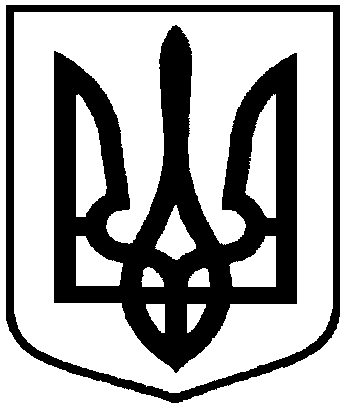 Про відмову Ганжі Олександру Васильовичу у наданні в оренду земельної ділянки за адресою: м. Суми, вул. Герасима Кондратьєва, 146/1, площею 0,0461 га